คำสั่งกรมสนับสนุนบริการสุขภาพที่	  /2557เรื่อง  แต่งตั้งผู้ดูแลรับผิดชอบการปฏิบัติตามมาตรการประหยัดพลังงานของกรมสนับสนุนบริการสุขภาพ------------------------------------------		ตามคำสั่งกรมสนับสนุนบริการสุขภาพที่  1794/2556  ลงวันที่  20 พฤศจิกายน  พ.ศ. 2556ได้แต่งตั้งคณะทำงานลดการใช้พลังงานของกรมสนับสนุนบริการสุขภาพ  และเพื่อให้การดำเนินการตามมาตรการประหยัดพลังงานของกรมสนับสนุนบริการสุขภาพบรรลุวัตถุประสงค์ตามเป้าหมายอย่างมีประสิทธิภาพ  จึงขอแต่งตั้งผู้รับผิดชอบการปฏิบัติตามมาตรการประหยัดพลังงานของกรมสนับสนุนบริการสุขภาพ ประจำพื้นที่ ดังนี้		โดยให้ผู้รับผิดชอบการปฏิบัติตามมาตรการประหยัดพลังงานที่ได้รับแต่งตั้งมีอำนาจหน้าที่ในการตรวจสอบ กำกับ และสั่งการผู้ปฏิบัติงานภายในหน่วยงานให้ปฏิบัติตามาตรการประหยัดพลังงานอย่างเคร่งครัด ตลอดจนรายงานปัญหา อุปสรรคต่อคณะทำงานลดใช้พลังงานของกรมสนับสนุนบริการสุขภาพ	ทั้งนี้ ตั้งแต่บัดนี้เป็นต้นไป				สั่ง ณ วันที่	15    มกราคม  พ.ศ. 2557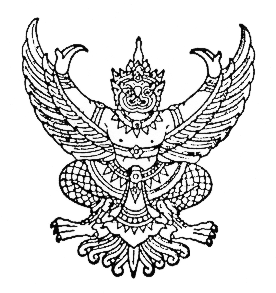 สถานที่ผู้รับผิดชอบอาคาร 5 ชั้น 4 ตึกสำนักงานปลัดกระทรวงสาธารณสุขกองสนับสนุนสุขภาพภาคประชาชนอาคาร 5 ชั้น 5 ตึกสำนักงานปลัดกระทรวงสาธารณสุขสำนักบริหาร,กองคลัง,กองบริหารทรัพยากรบุคคล,กลุ่มงานคุ้มครองจริยธรรมอาคาร 7 ชั้น 8 ตึกสำนักงานปลัดกระทรวงสาธารณสุขสำนักบริหารอาคาร 7 ชั้น 5 ตึกสำนักงานปลัดกระทรวงสาธารณสุขสำนักบริหาร,กลุ่มพัฒนาระบบบริหาร,กองสุขภาพระหว่างประเทศ,กองแผนงานอาคาร 5 ชั้น 7 และ ชั้น 8อาคาร 7 ชั้น 7 ตึกสำนักงานปลัดกระทรวงสาธารณสุขกองแบบแผนอาคาร 4 ชั้น 5 ตึกสำนักงานปลัดกระทรวงสาธารณสุขอาคาร 6 ชั้น 5 ตึกสำนักงานปลัดกระทรวงสาธารณสุขกองสุขศึกษา,สำนักบริหารกองสุขศึกษาอาคารกองวิศวกรรมการแพทย์กองวิศวกรรมการแพทย์,กองกฎหมาย,กลุ่มตรวจสอบภายในอาคารสำนักสถานพยาบาลและการประกอบโรคศิลปะสำนักสถานพยาบาลและการประกอบโรคศิลปะ